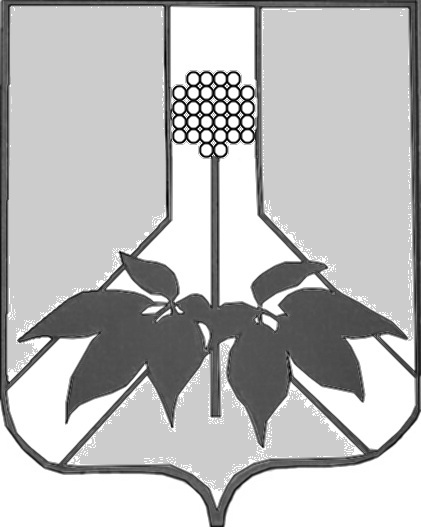 ДУМА ДАЛЬНЕРЕЧЕНСКОГО МУНИЦИПАЛЬНОГОРАЙОНА РЕШЕНИЕ 29 сентября 2020 г.                                               г. Дальнереченск                                                          № 16О принятии к сведению информации о формировании депутатских комиссийЗаслушав и обсудив информацию, представленную аппаратом Думы Дальнереченского муниципального района о формировании депутатских комиссий,  руководствуясь Уставом Дальнереченского муниципального района Дума Дальнереченского районаР Е Ш И Л А:Принять к сведению  представленную информацию.К следующему, ближайшему заседанию Думы Дальнереченского муниципального района  представить в аппарат Думы заявления о включении депутатов в  состав депутатских комиссий.Контроль за исполнением настоящего решения оставляю за собой.Настоящее решение вступает в силу со дня его принятия.Председатель Думы Дальнереченскогомуниципального района 					Н. В. Гуцалюк 